Техническое задание N6/2021 от 12 мая 2021 годаК предложению на оказание услуг в соответствии с техническим заданием должны быть приложены: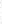 - фирменное наименование (наименование), сведения об организационно-правовой форме, о месте нахождения, почтовый адрес (для юридического лица), (фамилия, имя, отчество, паспортные данные, сведения о месте жительства (для физического лица, в т.ч. осуществляющего предпринимательскую деятельность без образования юридического лица), номер контактного телефона (карточка предприятия); - предложение на поставку товаров (выполнение работ/оказание услуг), предусмотренных техническим заданием.  Директор АНО «ЦПП РА»                                                                                   А.Ю. ЧичФОРМАПредложение об оказании услуг по техническому заданию N 5/2021 от 12 мая 2021 г.ЗаказчикАвтономная некоммерческая организация «Центр поддержки предпринимательства Республики Адыгея»Наименование и объем услугУслуги по организации и проведению конференции в соответствии с тематикой «Предпринимательство в Адыгее» включают в себя организацию и проведение комплекса мероприятий, в том числе:Разработку концепции конференции;Разработка единого стиля;3) Формирование программы конференции. Организация деловых мероприятий конференции;4) Формирование состава участников конференции;5) Организацию зонирования территории (помещения) конференции;6) Разработку пригласительной программы конференции;7) Организационно-техническое обеспечение конференции;8) Разработку и изготовление информационно-презентационных материалов конференции;9) Информационное и рекламное сопровождение конференции.          10) кандидатуры привлекаемых специалистов (экспертов, спикеров, модераторов (ведущих)Исполнитель обязан организовать набор и привлечь к участию в конференции не менее 100 (ста) участников.Исполнитель обязан осуществить самостоятельный поиск участников планирующих принять участие в мероприятии.Продолжительность конференции не менее 4-х часов.Срок оказания услуг27 мая 2021 годаТребования к услугамУслуги должны быть оказаны в полном объеме, в срок и надлежащего качества, согласно требованиям настоящего технического задания и условиям Договора. Качество услуг должно соответствовать стандартам качества, установленным законодательством РФ. Порядок оплаты услугСогласно договораПорядок сдачи-приемки результатов услугПо окончанию работ Исполнитель направляет Заказчику Акт сдачи-приемки оказанных услуг (далее – Акт).В течение 5 (пяти) рабочих дней с даты получения Акта, Заказчик обязуется принять оказанные услуги путем подписания Акта и передачи его Исполнителю, или отказаться от приемки оказанных услуг, письменно сообщив Исполнителю о необходимости доработки.Под доработкой стороны понимают приведение результата оказанных услуг в соответствие с требованиями, согласованными сторонами.Если по истечении установленного срока для приемки оказанных услуг Исполнитель не получит подписанный Акт или мотивированный отказ, услуги считаются оказанными надлежащим образом и принятыми Заказчиком в полном объеме.Место подачи предложенийРеспублика Адыгея, г. Майкоп, ул. Пионерская, д. 324.Дата начала приема предложений12 мая 2021 годаДата и время окончания срока17 мая 2021 года в 11:00Фирменное наименование/ФИО исполнителяИНН, КПП, ОГРН/ИНН и ОГРНИП (Для юридических ЛИЦ/ИНДИВИДУАЛЬНЫХ предпринимателей) исполнителяМесто нахождения (место жительства) исполнителя(юридический, почтовый)Наименование и объем предлагаемых услугСрок предоставления услугЦена услуг с НДС (или без НДС), НДФЛ и всеми взносами в рубляхФИО и должность уполномоченного лица исполнителяПодпись уполномоченного лица исполнителя, дата подписания